დანართი N3„კულტურის ხელშეწყობის პროგრამა“საკონკურსო განაცხადის დაზუსტების ფორმა----------------------------------------------------------------(პროექტის სახელწოდება)ძირითადი განაცხადის სამინისტროში რეგისტრაციის რეკვიზიტები:    ინფორმაცია კონკურსანტის შესახებ დასაზუსტებელი საკითხის მოკლე აღწერა : პროექტის განხორციელების  თარიღი ( დაწყება-დასრულება)პროექტის ბიუჯეტი ხარჯთაღრიცხვა 5. განაცხადის ჩაბარების თარიღი:  განმცხადებელი ფიზიკური პირის/ორგანიზაციის ხელმძღვანელის ხელმოწერა: ------------------------------------ბ.ა._ _  _  _ 2019 წ.განაცხადი  მიიღება: თბილისი, 0105, სანაპიროს ქ. 4დამატებითი ინფორმაციისათვის დაგვიკავშირდით:  (995 32) 2 200 220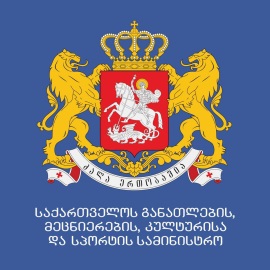 საქართველოს განათლების, მეცნიერების,  კულტურისა და სპორტის სამინისტროფიზიკური პირის სახელი, გვარი/ ორგანიზაციის სახელწოდებაფიზიკური პირის/ორგანიზაციის მისამართი  ტელეფონის ნომერი:ვებ-გვერდი:   ელ.ფოსტა:  ფიზკური პირის პირადი ნომერი/ ორგანიზაციის საიდენტიფიკაციო კოდი ორგანიზაციის ხელმძღვანელიპროექტის სრული ბიუჯეტი სამინისტროდან  მოთხოვნილი თანხათვითდაფინანსების თანხა თანადაფინასების თანხა  პროექტის „-------------- სახელწოდება“    პროექტის „-------------- სახელწოდება“    პროექტის „-------------- სახელწოდება“    პროექტის „-------------- სახელწოდება“    პროექტის „-------------- სახელწოდება“  ხარჯთაღრიცხვაNდასახელებარაოდენობაერთეულის ფასი ჯამი სამინისტროდან მოთხოვნილი თანხა1შრომის ანაზღაურება (მაგ: პროექტის მენეჯერისა და დაქირავებული პერსონალის ხელფასები)1.2მონაწილეთა ჰონორარები (მაგ. ტრენერი, ხელოვანი და ა.შ)2სატრანსპორტო ხარჯები (მაგ.  მზავრობის და ტრანსპორტის დაქირავების ხარჯი)3ცხოვრების ხარჯი (მაგ. სასტუმრო)4იჯარა (მაგ. დარბაზის ქირა, განათება, გახმოვანება და ა.შ)5საექსპოზიციო/ სადადგმო ხარჯი (მაგ. საექსპოზიციო ხარჯი, სასცენო რეკვიზიტი და ა.შ.)6ბეჭდვის ხარჯი (მაგ. პუბლიკაცია, პოსტერი, ბანერი, აფიშა და ა.შ)7სხვა მომსახურებაჯამი *პროექტის ბიუჯეტი წარმოდგენილი უნდა იყოს ლარებში. *პროექტის ბიუჯეტი წარმოდგენილი უნდა იყოს ლარებში. *პროექტის ბიუჯეტი წარმოდგენილი უნდა იყოს ლარებში. *პროექტის ბიუჯეტი წარმოდგენილი უნდა იყოს ლარებში. აღნიშნული გრაფები პირობითია და შესაძლებელია შეიცვალოს მოთხოვნების შესაბამისადაღნიშნული გრაფები პირობითია და შესაძლებელია შეიცვალოს მოთხოვნების შესაბამისადაღნიშნული გრაფები პირობითია და შესაძლებელია შეიცვალოს მოთხოვნების შესაბამისადაღნიშნული გრაფები პირობითია და შესაძლებელია შეიცვალოს მოთხოვნების შესაბამისად